ANEXO VIDECLARAÇÃO DE ISENTO DE IMPOSTO DE RENDA PESSOA FÍSICAEu,	 	;	RG	nº 	, órgão expedidor:	,UF:               ;      CPF:                .          .         -          ;      residente      no      endereço 	, declaro que sou isento de declarar o imposto de renda pelo(s) motivo(s) abaixo descrito(s). Declaro ainda que esta declaração segue em conformidade com a edição da Instrução Normativa RFB nº 864 de 25 de julho de 2008, relatando que deixou de existir a Declaração Anual de Isento, a partir de 2008; também segue em conformidade com o previsto na Lei nº 7.115/83, relatando que a isenção poderá ser comprovada mediante declaração escrita e assinada pelo próprio interessado.Declaro ainda a inteira responsabilidade pelas informações contidas neste instrumento, estando ciente de que a omissão ou a apresentação de informações e/ou documentos falsos ou divergentes implicam a perda de vaga do Edital de Seleção de Bolsa Incentivo Acadêmico do FORMA PARÁ 2022.Motivos: 	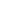 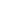 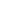 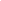 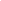 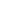 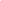 Declaro ser verdade todo o exposto acima. 	,	de	de 2022.Assinatura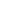 